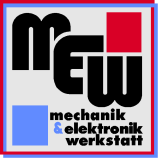 Fertigungsantrag						 
an die Mechanikwerkstatt der Technischen Fakultät     Lehrstuhl:  	Lehrstuhlkürzel:……............. Kundennummer:...........................Ansprechpartner/in:  	Telefon: ………………………………………………………………Email: 	Vertretung: 	Projekt-Nr. (falls gewünscht): 	Bezeichnung des Auftrages: 	……………………………………………………………………………………………………………………………………………………Unbedingt Status ankreuzen:  A Verrechnung von Selbstkosten und Invest.Uml.Mitglied der FAU. Der Auftrag ist rein wissenschaftlich für Lehre und Forschung an der FAU, ohne wirtschaftlichen Hintergrund. (Definition der wirtschaftlichen Tätigkeit).  B Verrechnung von Vollkosten Mitglied der FAU. Der Auftrag hat einen wirtschaftlichen Hintergrund.Mitglied einer wissenschaftlich mit der Technischen Fakultät verbundenen Forschungseinrichtung oder An-Institut der Universität (z.B. NMF, EnCN, Fraunhofer, BLZ, ZAE)Professor/in der Technischen Fakultät im Rahmen der Durchführung von Nebentätigkeiten.Datenschutzrechliche EinwilligungserklärungMit meiner Unterschrift willige ich ein, dass mein Name, meine Telefonnummer und meine E-Mail-Adresse zum Zweck der Auftragsabwicklung und Archivierung elektronisch gespeichert und verarbeitet wird. Eine Weitergabe der Daten an Dritte erfolgt nicht.Kostenübernahme:Der Auftraggeber/die Auftraggeberin versichert, dass sein/ihr Kundenstatus für diesen Auftrag den obigen Angaben entspricht.Hinweis:Die Mechanikwerkstatt ist nicht verantwortlich im Sinne einer CE-Herstellererklärung. Verantwortlich für sichere Auslegung und Betrieb der gefertigten Anlagen und Einzelteile ist der Betreiber.Datum: …………...... Unterschrift: 	Bitte Skizzen und Erläuterungen beifügen